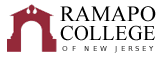 
Music: Music EducationRecommended Four-Year Plan (Fall 2021) This recommended four-year plan is designed to provide a blueprint for students to complete their degrees within four years. These plans are the recommended sequences of courses. Students must meet with their Major Advisor to develop a more individualized plan to complete their degree.  This plan assumes that no developmental courses are required.  If developmental courses are needed, students may have additional requirements to fulfill which are not listed in the plan and degree completion may take longer. Three writing intensive courses are required in the major and/or school core (examples are marked by WI designation in the plan below). Consult with your advisor for specific details.NOTE: This recommended Four-Year Plan is applicable to students admitted into the major during the 2021-2022 academic year.
* Students may take 18 credits without additional tuition.** Students should participate in an ensemble each semester. By permission of instructor, students taking applied music may participate in ensembles not for credit.  Ensembles: MUSI 126 Ramapo Chorale, MUSI 227 Gospel Chorus, MUSI 271 Chamber Music, MUSI 272 Concert Band, MUSI 273 Jazz  Ensemble, and MUSI 364 Intermediate Choral Ensemble (by audition, contact director Lisa Lutter for audition information)*** Students must take Musicianship placement test to determine appropriate placement. If a student scores 74 or below on this test, they will be required to take MUSI 120 – Music Fundamentals in their first term and proceed with Musicianship sequence thereafter.TC Students completing Teacher Certification must coordinate with Joanne Casselli in the Education program.  Courses indicated by TC may be selected from the education curriculum in coordination with teacher certification program.   
Total Credits Required: 128 credits
GPA: 2.0School of Contemporary ArtsFirst YearFirst YearFirst YearFirst YearFirst YearFirst YearFall SemesterHRS✓Spring SemesterHRS✓Gen Ed: (FYS) First Year Seminar4GenEd: (AIID 201) Studies in Arts and Humanities4Gen Ed: (CRWT) Critical Reading & Writing II4Gen Ed: (HP) Historical Perspectives 4MUSI 206 Technique for Singers I ORMUSI 234 Technique for Keyboard4MUSI 209-Aural Skills4MUSI 123-Musicianship I***4MUSI 210-Musicianship II4Music Ensemble**2Music Ensemble**2Entrance Performance Evaluation0Career Pathways: PATH CA1 - Career Pathways Module 1Degree
Rqmt.Total:18*Total:18*Second YearSecond YearSecond YearSecond YearSecond YearSecond YearFall SemesterHRS✓Spring SemesterHRS✓Gen Ed: (GA) Global Awareness4 Gen Ed: (CC) Culture and Creativity OR (SSS) Systems, Sustainability, and Society OR (VE) Values and  Ethics4Gen Ed:  (SSI) Social Science Inquiry 4Gen Ed: (QR) Quantitative Reasoning4MUSI 255-Music, History, & Culture – WI4Music & Culture Course (200 Level):
MUSI 225-Music In The Classroom Music 4Music Performance (Group or Technique) course TC4Music elective TCRecommended:  MUSI 120 Music Production Tech or MUSI 360 Musicianship III Composition4Music Ensemble**2Music Ensemble** 2Career Pathways: PATH CA2 - Career Pathways Module 2Degree
Rqmt.Career Pathways: PATH CA3 - Career Pathways Module 3Degree
Rqmt.Total:18*Total:18*Third YearThird YearThird YearThird YearThird YearThird YearFall SemesterHRS✓Spring SemesterHRS✓Gen Ed: (CC) Culture and Creativity OR (SSS) Systems, Sustainability, and Society OR (VE) Values and  Ethics (Must be outside of CA)4Gen Ed: (SR) Scientific Reasoning4Music Performance course (Group or Technique)4MUSI 332 Conducting4MUSI 330 Icons of Classical Music4Music & Culture Course (300 Level): MUSI 355 Music & The Mind4Music Ensemble** 2Music Ensemble**2MUSI 300 Independent Study:  Music Methods I:  Instrumental or Choral Methods (guided self-study)2MUSI 400 Independent Study:Music Methods II:  Preparing & Presenting a Concert (guided self-study)2MUSI 130 Applied Music I (primary area)MUSI 230 Applied Music II (secondary area)2MUSI 130 Applied Music I (primary area)MUSI 230 Applied Music II (secondary area)2Total:18*Total:18*Fourth YearFourth YearFourth YearFourth YearFourth YearFourth YearFall SemesterHRS✓Spring SemesterHRS✓School Core: CA Interdisciplinary Upper Level Course - WI  ARTS 331 Art As Therapy4MUSI 400-Independent Study (This can be a recital) TC2 or 4Music Performance Concentration course4MUSI 450-Capstone Seminar in Music - WI  TC4Elective TC4Elective TC4Elective   TC4Elective  TC4Music Ensemble**  2Music Ensemble** 2Total:18*Total:16-18*